ГУО «УНИВЕРСИТЕТ ГРАЖДАНСКОЙ ЗАЩИТЫ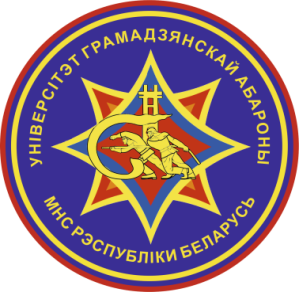 МИНИСТЕРСТВА ПО ЧРЕЗВЫЧАЙНЫМ СИТУАЦИЯМ РЕСПУБЛИКИ БЕЛАРУСЬ»    ДОРОГИЕ ДРУЗЬЯ!Сейчас перед многими из вас стоит вопрос: куда пойти учиться, какую профессию выбрать, в какой области делать карьеру? Это важный вопрос, жизнеопределяющий. Каждый год тысячи абитуриентов пытаются понять, какой университет самый лучший. Выбор им чаще всего приходится делать на основании  слухов,  рассказов  друзей  или  родственников. 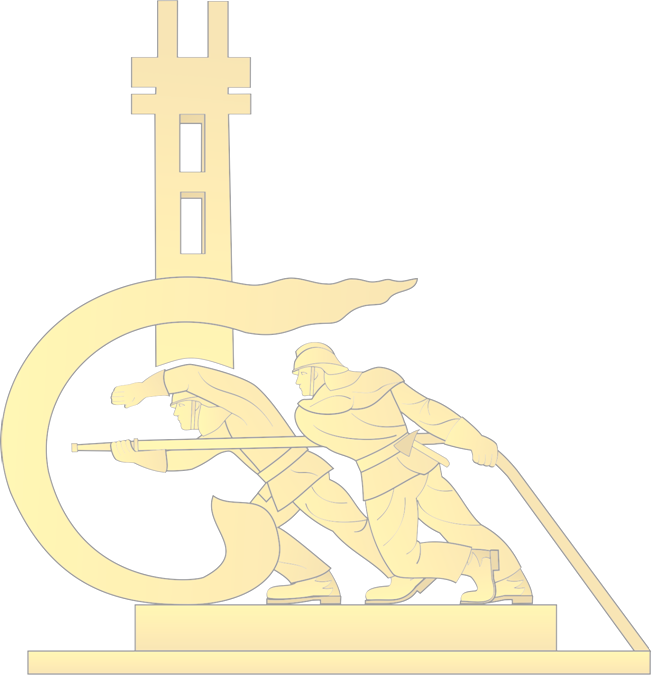 Мы готовы вам помочь и рассказать о себе!НАШИ СПЕЦИАЛЬНОСТИ:«ПРЕДУПРЕЖДЕНИЕ И ЛИКВИДАЦИЯ ЧРЕЗВЫЧАЙНЫХ СИТУАЦИЙ» с присвоением квалификации «Инженер по  предупреждению и ликвидации чрезвычайных ситуаций» (очная (дневная) форма получения образования (конкурс проводится среди юношей) и заочная форма получения образования);«ПОЖАРНАЯ И ПРОМЫШЛЕННАЯ БЕЗОПАСНОСТЬ» с присвоением квалификации «Инженер по пожарной и промышленной безопасности» (очная (дневная) форма получения образования (раздельный конкурс проводится между юношами и девушками) и заочная форма получения образования).ВСТУПИТЕЛЬНЫЕ ИСПЫТАНИЯ В ФОРМЕ ЦЕНТРАЛИЗОВАННОГО ТЕСТИРОВАНИЯ: по белорусскому или русскому языку (на выбор), а также по двум предметам профильного испытания: математике и физике.СРОКИ ПОЛУЧЕНИЯ ОБРАЗОВАНИЯ:очная (дневная) форма – 4 года;заочная – 5 лет.ПРЕИМУЩЕСТВА ОБУЧЕНИЯ В УНИВЕРСИТЕТЕ:для обучающихся в университете в очной (дневной) форме получения образования:качество предоставляемых образовательных услуг подтверждено отечественными и зарубежными сертификатами соответствия (СТБ ISO 9001 и DIN EN ISO 9001);материальное и техническое оснащение университета является одним из лучших в республике; обеспечение местами для проживания, организация питания, предоставление обмундирования;выплата денежного довольствия (для обучающихся за счет средств бюджета);обучение практическому вождению с возможностью получения водительского удостоверения категории «В»;получаемые специальности популярны и востребованы на рынке труда;государственное страхование и медицинское обслуживание;бесплатный проезд к месту проведения отпуска по территории республики 1 раз в год (для обучающихся за счет средств бюджета).стипендия начинается от 300 белорусских рублей в зависимости от выслуги лет.В университете созданы все условия для самореализации личности обучающегося, возможность проведения научных исследований под руководством преподавателя, занятия спортом (в университете действует 11 спортивных секций), участие в творческих коллективах (КВН, вокально-инструментальный ансамбль, хореографические группы).ВЫПУСКНИКАМ, ОБУЧАВШИМСЯ ЗА СЧЕТ СРЕДСТВ БЮДЖЕТА,ПРИСВАИВАЕТСЯ ПЕРВОЕ СПЕЦИАЛЬНОЕ ЗВАНИЕ «ЛЕЙТЕНАНТ ВНУТРЕННЕЙ СЛУЖБЫ», ГАРАНТИРОВАНО ТРУДОУСТРОЙСТВО И ОБЕСПЕЧЕНИЕ ПЕРВОГО РАБОЧЕГО МЕСТА.Не лишайте себя курсантства – прекрасной поры,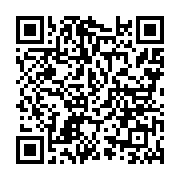 когда ты молод, энергичен, креативен.Надеемся, что посетив наш сайт http://ucp.by/areas-of-activity/abiturientu/ вы найдете интересующую вас информацию.Электронный Online журнал «UCP.LIVE». Жизнь курсантов в прямом эфире.https://ucp.by/university/news/vazhnyye-novosti/elektronnyy-online-zhurnal-ucp-live/ Для участия в конкурсе на поступление вам необходимо обратиться в отдел по чрезвычайным ситуациям по месту жительства.Мозырский горрайотдел по ЧС: тел. 24-61-62+375298305598, +375292395592АЛГОРИТМ ДЕЙСТВИЙ АБИТУРИЕНТАВам необходимо:1. Обратиться до 15 февраля года поступления с заявлением в комплектующий орган (областные или Минское городское УМЧС, либо городской, районный отдел по чрезвычайным ситуациям по месту жительства).2. Пройти профессиональный отбор (два этапа) в комплектующих органах:2.1. предварительный профессиональный отбор кандидатов, который проводится до 19 мая года поступления и включает в себя:- направление кандидатов на медицинское освидетельствование  военно-врачебными комиссиями органов внутренних дел;- изучение моральных и деловых качеств кандидатов;- проведение специальных проверок кандидатов.2.2. окончательный профессиональный отбор кандидатов, включающий определение уровня физической подготовленности кандидатов, проводится с 20 по 31 мая года поступления комиссиями комплектующих органов.Перечень упражнений для определения уровня физической подготовленности, условия и нормативы их выполнения представлены на сайте университета http://ucp.by в разделе «Абитуриенту».3. Зарегистрироваться для участия в централизованном тестировании (далее – ЦТ).4. Принять участие в ЦТ по учебным предметам: русский (или белорусский) язык, математика и физика.5. Предоставить в приемную комиссию университета (г.Минск) оригиналы документа об образовании и приложения к нему, сертификатов ЦТ, проведенного в Республике Беларусь, и документы, подтверждающие право абитуриента на особый порядок зачисления для получения высшего образования. Документ, удостоверяющий личность (паспорт), предъявляется абитуриентом ЛИЧНО.6. Дождаться зачисления на места, установленные контрольными цифрами приема.7. Абитуриенты, выдержавшие вступительные испытания, но не прошедшие по конкурсу на очную (дневную) форму получения образования в университет за счет средств бюджета, могут принять участие в конкурсе на очную (дневную) форму получения образования на условиях оплаты.Добро пожаловать в Университет гражданской защиты Министерства по чрезвычайным ситуациям Республики Беларусь!